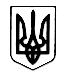 УКРАЇНАМ.  ХМІЛЬНИК,  ВІННИЦЬКОЇ  ОБЛ.Р О З П О Р Я Д Ж Е Н Н ЯМІСЬКОГО     ГОЛОВИВід"26"  вересня  2017 р.				               	№376-рПро встановлення надбавок та  преміювання працівниківуправління праці та соціаль-ного захисту населення Хмільницької міської ради             Відповідно до п.2 постанови Кабінету Міністрів України від 9 березня 2006 року № 268 «Про впорядкування умов оплати праці працівників органів виконавчої влади, органів прокуратури, судів та інших органів» керуючись      ст.ст.42,59 ЗУ «Про місцеве самоврядування в Україні»  встановити  надбавки  за високі досягнення  у праці та виконання особливо важливої  роботи та преміювати у вересні  2017 року  за фактично відпрацьоваваний час:          Міський голова                                                   С.Б.Редчик         Сташко А.В.         Маташ С.П.          Тимошенко І.Я.          Шмалюк В.Б. № з/п                 П.І.БНадбавка в % до посадового окладу з урахуванням доплати за ранг за вислугу років (пост. 268) Премія %%1Алієва Л.А.50702Бородій І.В.50703Вінярська Т.Д.40654Гнатюк Н.М.35405Гоминюк Л.Ю.50706Длугашевська О.І.45507Дуєва В.С.50708Кацал О.Л.40709Кричун Е.А.508010Лисенков М.С.405511Літвинюк А.О.507012Логвиненко О.М.356013Мазур І.Г.352514Мельник І.П.507015Мельник Т.В.456516Околодько І.П.507017Омельянчук О.В.507018Паршивлюк М.В.507019Пачаєва Г.В.507020Романко А.О.357021Сторожук О.І.506522Суховій В.В.352523Тимошенко І.Я.5011024Шиндерук В.В.508025Якубова Т.О.5070